LIGO Laboratory / LIGO Scientific CollaborationLIGO-E1200784-v2	Advanced LIGO	4/3/2015TwinCAT Library 
for the Advanced LIGO Timing SystemMaggie Tse, Daniel SiggDistribution of this document:LIGO Scientific CollaborationThis is an internal working note
of the LIGO Laboratory.http://www.ligo.caltech.edu/California Institute of TechnologyLIGO Project – MS 18-341200 E. California Blvd.Pasadena, CA 91125Phone (626) 395-2129Fax (626) 304-9834E-mail: info@ligo.caltech.eduMassachusetts Institute of TechnologyLIGO Project – NW22-295Phone (617) 253-4824Fax (617) 253-7014E-mail: info@ligo.mit.eduLIGO  ObservatoryPhone 509-372-8106Fax 509-372-8137LIGO  ObservatoryPhone 225-686-3100Fax 225-686-7189LibraryLibraryTitleTimingMasterFanoutVersion1TwinCAT version2.11Name spaceTimingAuthorDaniel SiggDescriptionThe Advanced LIGO timing system consists of timing master synchronized to GPS with sixteen fanout ports, a set of timing fanout chassis and numerous timing slaves. The master and fanouts are the same same chassis configured differently. They contain serial RS422 ports which transmit the status information of the master-fanout chassis and each of its slave once every second. By reading the serial ports of all master-fanout chassis the health of the entire timing system can be monitored.The Advanced LIGO timing system has a wiki.It is described in E090003, E080541, E0900036, T070173 and T0900032.Error CodesAs part of the TimingMasterFanoutStruct (master-fanout chassis):0x0001 – Communication error0x0002 – Data CRC0x0004 – Data missing0x0008 – Loss-of-signal0x0010 – Uplink0x0020 – Uplink CRC0x0040 – VCXO control voltage0x0080 – OCXO not locked0x0100 – OCXO control voltage0x0200 – GPS not locked0x0400 – GPS time error0x0800 – External PPS time eror0x1000 – Uplink time error0x2000 – Firmware error (not in svn or wrong revision)0xnnnn0000 – PORT_i (bit encoded slave or port error)As part of the TimingFanoutStruct (port and slave module):0x0001 – Downlink loss-of-signal 0x0002 – Downlink down0x0004 – Downlink CRC error0x0008 – Delay error0x0010 – Missing delay0x0020 – Ignored slave0x0040 – SLAVE (implicates a slave error)As part of the TimingSlaveStruct (slave module):0x0001 – Invalid or no data0x0002 – Uplink loss-of-signal0x0004 – Uplink down0x0008 – Uplink CRC0x0010 – VCXO control voltage0x0020 – GPS time0x0040 – Unknown slave0x0080 – Firmware error (not in svn or wrong revision)0x0100 – FANOUT (Indicates an error in the fanout slave)0x0200 – DUOTONE (Indicates an error in the DuoTone slave)0x0400 – CFC (Indicates an error in the CFC slave)0x0800 – XOLOCKING (Indicates an error in the XOLOCKING slave)0x1000 – IRIGB (Indicates an error in the IRIGB slave)As part of the TimingSlaveFanoutStruct (through the port):Not used at this timeAs part of the TimingSlaveDuoToneStruct slave:Not used at this timeAs part of the TimingSlaveCFCStruct slave:Not used at this timeAs part of the TimingSlaveIrigBStruct slave:Not used at this timeAs part of the TimingSlaveXOLockingStruct slave:Not used at this timeLibrary dependenciesSaveRestore, Error, ComlibV2Software Input/Output TypeTYPE TimingSerialPortBufferStruct :STRUCT	RxBuffer:				ComBuffer;	TxBuffer:				ComBuffer;	COMportControlError:			BOOL;	COMportControlErrorID:			ComError_t;END_STRUCTEND_TYPESoftware Input/Output TypeTYPE TimingSerialPortBufferStruct :STRUCT	RxBuffer:				ComBuffer;	TxBuffer:				ComBuffer;	COMportControlError:			BOOL;	COMportControlErrorID:			ComError_t;END_STRUCTEND_TYPEType nameTimingSerialPortBufferStructDescriptionThis structure facilitates the communication between the serial ports and the MasterTimingFanoutFB function block. The TimingSerialPortControlFB function block is used to communicate with the hardware.DefinitionSTRUCTElementName: RxBufferType: ComBufferDescription: Receive buffer of the serial portElementName: TxBufferType: ComBufferDescription: Transmit buffer of the serial portElementName: COMportControlErrorType: BOOLDescription: Communication error flag of the serial port hardwareElementName: COMportControlErrorIDType: ComError_tDescription: Communication error codeUser Interface TypeTYPE TimingMasterFanoutStruct :STRUCT	Error:					ErrorStruct;	Name:					STRING;	ComErr:				BOOL;	ComErrCount:				INT;	CRCErr:				BOOL;	CRCErrCount:				INT;	ComMissing:				BOOL;	ComMissCount:				INT;	DownTime:				UDINT;	ComCount:				UDINT;	ComLength:				UDINT;	BoardId:				STRING(10);	BoardRev:				INT;	Serial:					UDINT;	CodeId:					STRING(10);	CodeRev:				UDINT;	GPS:					UDINT;	Addr:					UDINT;	StrAddr:				STRING(24);	DIP:					WORD;	IsMaster:				BOOL;	HasFanout:				BOOL;	FanoutPorts:				INT;	HasOCXO:				BOOL;	HasExtPPS:				BOOL;	HasGPS:				BOOL;	UseExt:					BOOL;	UseGPS:				BOOL;	UseUplink:				BOOL;	GPSLocked:				BOOL;	OCXOLocked:				BOOL;	UplinkUp:				BOOL;	UplinkLOS:				BOOL;	UplinkErrCount:				INT;	UplinkCRCErr:				BOOL;	UplinkCRCErrCount:			INT;	VCXOCtrl:				LREAL;	OCXOCtrl:				LREAL;	OCXOErr:				LREAL;	UplinkDelay:				LREAL;	ExtPPSDelay:				LREAL;	TimingTolerance:			LREAL;	GPSErr:				BOOL;	GPSErrCount:				INT;	GPSLatitude:				LREAL;	GPSLongitude:				LREAL;	GPSHeight:				LREAL;	GPS3DSpeed:				LREAL;	GPS2DSpeed:				LREAL;	GPSHeading:				LREAL;	GPSDOP:				LREAL;	GPSVisSatellites:			INT;	GPSTrackSatellites:			INT;	GPSStatus:				WORD;	GPSFix:				STRING(25);	GPSNarrowband:			BOOL;	GPSAntenna:				BOOL;	GPSSerial:				STRING(10);	FanoutUp:				WORD;	FanoutLOS:				WORD;	FanoutMissing:				WORD;	FanoutDelayErr:			WORD;	Port:					ARRAY[0..15] OF TimingFanoutStruct;	Visual:					STRING;END_STRUCTEND_TYPEUser Interface TypeTYPE TimingMasterFanoutStruct :STRUCT	Error:					ErrorStruct;	Name:					STRING;	ComErr:				BOOL;	ComErrCount:				INT;	CRCErr:				BOOL;	CRCErrCount:				INT;	ComMissing:				BOOL;	ComMissCount:				INT;	DownTime:				UDINT;	ComCount:				UDINT;	ComLength:				UDINT;	BoardId:				STRING(10);	BoardRev:				INT;	Serial:					UDINT;	CodeId:					STRING(10);	CodeRev:				UDINT;	GPS:					UDINT;	Addr:					UDINT;	StrAddr:				STRING(24);	DIP:					WORD;	IsMaster:				BOOL;	HasFanout:				BOOL;	FanoutPorts:				INT;	HasOCXO:				BOOL;	HasExtPPS:				BOOL;	HasGPS:				BOOL;	UseExt:					BOOL;	UseGPS:				BOOL;	UseUplink:				BOOL;	GPSLocked:				BOOL;	OCXOLocked:				BOOL;	UplinkUp:				BOOL;	UplinkLOS:				BOOL;	UplinkErrCount:				INT;	UplinkCRCErr:				BOOL;	UplinkCRCErrCount:			INT;	VCXOCtrl:				LREAL;	OCXOCtrl:				LREAL;	OCXOErr:				LREAL;	UplinkDelay:				LREAL;	ExtPPSDelay:				LREAL;	TimingTolerance:			LREAL;	GPSErr:				BOOL;	GPSErrCount:				INT;	GPSLatitude:				LREAL;	GPSLongitude:				LREAL;	GPSHeight:				LREAL;	GPS3DSpeed:				LREAL;	GPS2DSpeed:				LREAL;	GPSHeading:				LREAL;	GPSDOP:				LREAL;	GPSVisSatellites:			INT;	GPSTrackSatellites:			INT;	GPSStatus:				WORD;	GPSFix:				STRING(25);	GPSNarrowband:			BOOL;	GPSAntenna:				BOOL;	GPSSerial:				STRING(10);	FanoutUp:				WORD;	FanoutLOS:				WORD;	FanoutMissing:				WORD;	FanoutDelayErr:			WORD;	Port:					ARRAY[0..15] OF TimingFanoutStruct;	Visual:					STRING;END_STRUCTEND_TYPEType nameTimingMasterFanoutStructDescriptionThis is the main user interface structure containing all releventa information of a master-fanout chassis and the slave modules attached to it.DefinitionSTRUCTInput TagName: ErrorType:ErrorStructDescription: Error handlingIn/out TagName: NameType: STRINGDescription: Name/location of MFO unitInput TagName: ComErrType: BOOLDescription: Communication error flagInput TagName: ComErrCountType: INTDescription: Count of the communication errorsInput TagName: CRCErrType: BOOLDescription: CRC error in data from MFOInput TagName: CRCErrCountType: INTDescription: CRC error counterInput TagName: ComMissingType: BOOLDescription: Communication missingInput TagName: ComMissCountType: INTDescription: Communication missing countInput TagName: DownTimeType: UDINTDescription: Time since last valid communicationInput TagName: ComCountType: UDINTDescription: Number of received communication buffersInput TagName: ComLengthType: UDINTDescription: Number of received bytes(will overflow)Input TagName: BoardIdType: STRING(10)Description: Board typeInput TagName: BoardRevType: INTDescription: Board revision numberInput TagName: SerialType: UDINTDescription: Board serial numberInput TagName: CodeIdType: STRING(10)Description: Code typeInput TagName: CodeRevType: UDINTDescription: Code revision numberInput TagName: GPSType: UDINTDescription: GPS time in secInput TagName: AddrType: UDINTDescription: Board addressInput TagName: StrAddrType: STRING(24)Description: Board address as stringInput TagName: DIPType: WORDDescription: DIP switch settingsInput TagName: IsMasterType: BOOLDescription: This is a timing masterInput TagName: HasFanoutType: BOOLDescription: Fanout ports are availableInput TagName: FanoutPortsType: INTDescription: Number of fanout portsInput TagName: HasOCXOType: BOOLDescription: Contains an OCXOInput TagName: HasExtPPSType: BOOLDescription: An external PPS is availableInput TagName: HasGPSType: BOOLDescription: Has an internal GPS receiverInput TagName: UseExtType: BOOLDescription: Uses the external PPS for timing sourceInput TagName: UseGPSType: BOOLDescription: Uses the internal GPS for timing sourceInput TagName: UseUplinkType: BOOLDescription: Uses the uplink for timing sourceInput TagName: GPSLockedType: BOOLDescription: GPS receiver is lockedInput TagName: OCXOLockedType: BOOLDescription: OCXO is locked to timing sourceInput TagName: UplinkUpType: BOOLDescription: Uplink port is up and runningInput TagName: UplinkLOSType: BOOLDescription: Loss of signal in uplink portInput TagName: UplinkErrCountType: INTDescription: Error counter for uplink portInput TagName: UplinkCRCErrType: BOOLDescription: CRC error in uplink dataInput TagName: UplinkCRCErrCountType: INTDescription: CRC error counter for uplink dataInput TagName: VCXOCtrlType: LREALDescription: VCXO control voltageInput TagName: OCXOCtrlType: LREALDescription: OCXO control voltageInput TagName: OCXOErrType: LREALDescription: OCXO ErrorInput TagName: UplinkDelayType: LREALDescription: Uplink delay in secInput TagName: ExtPPSDelayType: LREALDescription: Ext PPS delay in secInput TagName: TimingToleranceType: LREALDescription: Timing tolerance in secInput TagName: GPSErrType: BOOLDescription: GPS error flagInput TagName: GPSErrCountType: INTDescription: Error counter for GPS errorsInput TagName: GPSLatitudeType: LREALDescription: GPS latitude -90° to +90°Input TagName: GPSLongitudeType: LREALDescription: GPS longitude -180° to +180°Input TagName: GPSHeightType: LREALDescription: GPS height -1000m to +18000mInput TagName: GPS3DSpeedType: LREALDescription: GPS 3D speed 0m/s to 514m/sInput TagName: GPS2DSpeedType: LREALDescription: GPS 2D speed 0m/s to 514m/sInput TagName: GPSHeadingType: LREALDescription: GPS heading 0° to 360°Input TagName: GPSDOPType: LREALDescription: GPS dilution of precision 0 to 99.9Input TagName: GPSVisSatellitesType: INTDescription: Number of visible satellitesInput TagName: GPSTrackSatellitesType: INTDescription: Number of tracked satellitesInput TagName: GPSStatusType: WORDDescription: GPS statusInput TagName: GPSFixType: STRING(25)Description: GPS fix messageInput TagName: GPSNarrowbandType: BOOLDescription: GPS in narrowband modeInput TagName: GPSAntennaType: BOOLDescription: GPS antenna OKInput TagName: GPSSerialType: STRING(10)Description: GPS receiver serial numberInput TagName: FanoutUpType: WORDDescription: Port up and running (bit encoded)Input TagName: FanoutLOSType: WORDDescription: Loss-of-signal in ports (bit encoded)Input TagName: FanoutMissingType: WORDDescription: Missing delay in ports (bit encoded)Input TagName: FanoutDelayErrType: WORDDescription: Delay error in port (bit encoded)MixedName: PortType: ARRAY[0..15] OF TimingFanoutStructDescription: Array of port information (16 ports)Input TagName: VisualType: STRINGDescription: Name of the uplink MFO visualUser Interface SubtypeTYPE TimingFanoutStruct :STRUCT	Error:					ErrorStruct;    	Active:					BOOL;	DownTime:				UDINT;	MeasuredDelay:			LREAL;	MeasuredAdvance:			LREAL;	UsedAdvance:				LREAL;	Up:					BOOL;	LOS:					BOOL;	DelayErr:				BOOL;	Missing:				BOOL;	ErrCount:				INT;	CRCErr:				BOOL;	CRCErrCount:				INT; 	Slave:					TimingSlaveStruct;END_STRUCTEND_TYPEUser Interface SubtypeTYPE TimingFanoutStruct :STRUCT	Error:					ErrorStruct;    	Active:					BOOL;	DownTime:				UDINT;	MeasuredDelay:			LREAL;	MeasuredAdvance:			LREAL;	UsedAdvance:				LREAL;	Up:					BOOL;	LOS:					BOOL;	DelayErr:				BOOL;	Missing:				BOOL;	ErrCount:				INT;	CRCErr:				BOOL;	CRCErrCount:				INT; 	Slave:					TimingSlaveStruct;END_STRUCTEND_TYPEType nameTimingFanoutStructDescriptionThis structure describes a single port of the master-fanout chassis. It includes the both the port information itself as well as the slave information received through the port.DefinitionSTRUCTInput TagName: ErrorType: ErrorStructDescription: Error handlerIn/Out TagName: ActiveType: BOOLDescription: Port is actively usedInput TagName: DownTimeType: UDINTDescription: Port down time in secInput TagName: MeasuredDelayType: LREALDescription: Measured fiber round-trip delay in secInput TagName: MeasuredAdvanceType: LREALDescription: Timing advance from measured delayInput TagName: UsedAdvanceType: LREALDescription: Used timing advanceInput TagName: UpType: BOOLDescription: Port is up and runningInput TagName: LOSType: BOOLDescription: Loss of signal in portInput TagName: DelayErrType: BOOLDescription: Delay error in portInput TagName: MissingType: BOOLDescription: Missing delay measurement in portInput TagName: ErrCountType: INTDescription: Error counter for portInput TagName: CRCErrType: BOOLDescription: CRC error in downlink dataInput TagName: CRCErrCountType: INTDescription: CRC error counter for downlink dataIn/Out TagName: SlaveType: TimingSlaveStructDescription: Describes the slave information received by the portUser Interface SubtypeTYPE TimingSlaveStruct :STRUCT	Error:					ErrorStruct;	Name:					STRING;	IsFanout:				BOOL;	IsDuotone:				BOOL;	IsCFC:					BOOL;	IsXOLocking:				BOOL;	IsIRIGB:				BOOL;	BoardId:				STRING(10);	BoardRev:				INT;	Serial:					UDINT;	CodeId:					STRING(10);	CodeRev:				UDINT;	GPS:					UDINT;	Addr:					UDINT;	StrAddr:				STRING(24);	DIP:					WORD;	UplinkUp:				BOOL;	UplinkLOS:				BOOL;	UplinkErrCount:				INT;	UplinkCRCErr:				BOOL;	UplinkCRCErrCount:			INT;	VCXOCtrl:				LREAL;	Id:					TimingSlaveEnum; 	Generic:				TimingSlaveGenericStruct;	Fanout:					TimingSlaveFanoutStruct;	DuoTone:				TimingSlaveDuoToneStruct;	CFC:					TimingSlaveCfcStruct;	XOLock:				TimingSlaveXoLockingStruct;	IRIGB:					TimingSlaveIrigBStruct;END_STRUCTEND_TYPEUser Interface SubtypeTYPE TimingSlaveStruct :STRUCT	Error:					ErrorStruct;	Name:					STRING;	IsFanout:				BOOL;	IsDuotone:				BOOL;	IsCFC:					BOOL;	IsXOLocking:				BOOL;	IsIRIGB:				BOOL;	BoardId:				STRING(10);	BoardRev:				INT;	Serial:					UDINT;	CodeId:					STRING(10);	CodeRev:				UDINT;	GPS:					UDINT;	Addr:					UDINT;	StrAddr:				STRING(24);	DIP:					WORD;	UplinkUp:				BOOL;	UplinkLOS:				BOOL;	UplinkErrCount:				INT;	UplinkCRCErr:				BOOL;	UplinkCRCErrCount:			INT;	VCXOCtrl:				LREAL;	Id:					TimingSlaveEnum; 	Generic:				TimingSlaveGenericStruct;	Fanout:					TimingSlaveFanoutStruct;	DuoTone:				TimingSlaveDuoToneStruct;	CFC:					TimingSlaveCfcStruct;	XOLock:				TimingSlaveXoLockingStruct;	IRIGB:					TimingSlaveIrigBStruct;END_STRUCTEND_TYPEType nameTimingSlaveStructDescriptionThis structure describes a slave module. It contains information about a particular slave which is identified by the Id tag. All slaves use fill out the generic structure as well as the one corresponding to their type. Inappropriate slave structures are filled with zeroes.DefinitionSTRUCTInput TagName: ErrorType: ErrorStructDescription: Error handlingIn/Out TagName: NameType: STRINGDescription: Name/location of MFO unitInput TagName: IsFanoutType: BOOLDescription: This is a fanout chassisInput TagName: IsDuotoneType: BOOLDescription: This is a DuoToneInput TagName: IsCFCType: BOOLDescription: This is a comparator/frequency counterInput TagName: IsXOLockingType: BOOLDescription: This is an RF sourceInput TagName: IsIRIGBType: BOOLDescription: This is an IRIG-BInput TagName: BoardIdType: STRING(10)Description: Board typeInput TagName: BoardRevType: INTDescription: Board revision numberInput TagName: SerialType: UDINTDescription: Board serial numberInput TagName: CodeIdType: STRING(10)Description: Code typeInput TagName: CodeRevType: UDINTDescription: Code revision numberInput TagName: GPSType: UDINTDescription: GPS time in secInput TagName: AddrType: UDINTDescription: Board addressInput TagName: StrAddrType: STRING(24)Description: Board address as stringInput TagName: DIPType: WORDDescription: DIP settingsInput TagName: UplinkUpType: BOOLDescription: Uplink port is up and runningInput TagName: UplinkLOSType: BOOLDescription: Loss of signal in uplink portInput TagName: UplinkErrCountType: INTDescription: Error counter for uplink portInput TagName: UplinkCRCErrType: BOOLDescription: CRC error in uplink dataInput TagName: UplinkCRCErrCountType: INTDescription: CRC error in uplink dataInput TagName: VCXOCtrlType: LREALDescription: VCXO control voltageInput TagName: IdType: TimingSlaveEnumDescription: Timing slave identifierInput TagName: GenericType: TimingSlaveGenericStructDescription: Describes the slave payload (generic)Input TagName: FanoutType: TimingSlaveFanoutStructDescription: Describes a fanout connected to the portInput TagName: DuoToneType: TimingSlaveDuoToneStructDescription: Describes a DuoTone connected to the portInput TagName: CFCType: TimingSlaveCfcStructDescription: Describes a comparator/frequency counter connected to the portInput TagName: XOLockType: TimingSlaveXoLockingStructDescription: Describes an RF source connected to the portInput TagName: IRIGBType: TimingSlaveIrigBStructDescription: Describes an IRIG-B connected to the portUser Interface TypeTYPE TimingSlaveGenericStruct :STRUCT	Payload:				ARRAY[0..23] OF DWORD;END_STRUCTEND_TYPEUser Interface TypeTYPE TimingSlaveGenericStruct :STRUCT	Payload:				ARRAY[0..23] OF DWORD;END_STRUCTEND_TYPEType nameTimingSlaveGenericStructDescriptionDefinitionSTRUCTInput TagName: PayloadType: ARRAY[0..23] OF DWORDDescription: Data from timing slaveUser Interface TypeTYPE TimingSlaveCfcStruct :STRUCT	Error:					ErrorStruct;	HasInput:				DWORD;	TimeDiff:				ARRAY[1..7] OF LREAL;	Frequency:				ARRAY[1..6] OF LREAL;END_STRUCTEND_TYPEUser Interface TypeTYPE TimingSlaveCfcStruct :STRUCT	Error:					ErrorStruct;	HasInput:				DWORD;	TimeDiff:				ARRAY[1..7] OF LREAL;	Frequency:				ARRAY[1..6] OF LREAL;END_STRUCTEND_TYPEType nameTimingSlaveCfcStructDescriptionThis structure describes a comparator/frequency counter slave module.DefinitionSTRUCTInput TagName: ErrorType: ErrorStructDescription: Error handlingInput TagName: HasInputType: DWORDDescription: Active inputs (bit encoded)Input TagName: TimeDiffType: ARRAY[1..7] OF LREALDescription: Comparator difference in secInput TagName: FrequencyType: ARRAY[1..6] OF LREALDescription: Measured frequencyUser Interface TypeTYPE TimingSlaveDuoToneStruct :STRUCT	Error:					ErrorStruct;END_STRUCTEND_TYPEUser Interface TypeTYPE TimingSlaveDuoToneStruct :STRUCT	Error:					ErrorStruct;END_STRUCTEND_TYPEType nameTimingSlaveDuoToneStructDescriptionThis structure describes a DuoTone slave module.DefinitionSTRUCTInput TagName: ErrorType: ErrorStructDescription: Error handlingUser Interface TypeTYPE TimingSlaveFanoutStruct :STRUCT	Error:					ErrorStruct;	IsMaster:				BOOL;	HasFanout:				BOOL;	FanoutPorts:				INT;	HasOCXO:				BOOL;	HasExtPPS:				BOOL;	HasGPS:				BOOL;	UseExt:					BOOL;	UseGPS:				BOOL;	UseUplink:				BOOL;	GPSLocked:				BOOL;	OCXOLocked:				BOOL;	GPSErr:				BOOL;	GPSErrCount:				INT;	OCXOCtrl:				LREAL;	OCXOErr:				LREAL;	UplinkDelay:				LREAL;	ExtPPSDelay:				LREAL;	GPSDelay:				LREAL;	FanoutUp:				WORD;	FanoutLOS:				WORD;	Missing:				WORD;	DelayErr:				WORD; 	Visual:					STRING;END_STRUCTEND_TYPEUser Interface TypeTYPE TimingSlaveFanoutStruct :STRUCT	Error:					ErrorStruct;	IsMaster:				BOOL;	HasFanout:				BOOL;	FanoutPorts:				INT;	HasOCXO:				BOOL;	HasExtPPS:				BOOL;	HasGPS:				BOOL;	UseExt:					BOOL;	UseGPS:				BOOL;	UseUplink:				BOOL;	GPSLocked:				BOOL;	OCXOLocked:				BOOL;	GPSErr:				BOOL;	GPSErrCount:				INT;	OCXOCtrl:				LREAL;	OCXOErr:				LREAL;	UplinkDelay:				LREAL;	ExtPPSDelay:				LREAL;	GPSDelay:				LREAL;	FanoutUp:				WORD;	FanoutLOS:				WORD;	Missing:				WORD;	DelayErr:				WORD; 	Visual:					STRING;END_STRUCTEND_TYPEType nameTimingSlaveFanoutStructDescriptionThis structure describes a fanout seen as a slave module through the port.DefinitionSTRUCTInput TagName: ErrorType: ErrorStructDescription: Error handlingInput TagName: IsMasterType: BOOLDescription: This is a timing masterInput TagName: HasFanoutType: BOOLDescription: Fanout ports are availableInput TagName: FanoutPortsType: INTDescription: Number of fanout portsInput TagName: HasOCXOType: BOOLDescription: Contains an OCXOInput TagName: HasExtPPSType: BOOLDescription: An external PPS is availableInput TagName: HasGPSType: BOOLDescription: Has an internal GPS receiverInput TagName: UseExtType: BOOLDescription: Uses the external PPS for timing sourceInput TagName: UseGPSType: BOOLDescription: Uses the internal GPS for timing sourceInput TagName: UseUplinkType: BOOLDescription: Uses the uplink for timing sourceInput TagName: GPSLockedType: BOOLDescription: GPS receiver is lockedInput TagName: OCXOLockedType: BOOLDescription: OCXO is locked to timing sourceInput TagName: GPSErrType: BOOLDescription: GPS error flagInput TagName: GPSErrCountType: INTDescription: Error counter for GPS errorsInput TagName: OCXOCtrlType: LREALDescription: OCXO control voltageInput TagName: OCXOErrType: LREALDescription: OCXO ErrorInput TagName: UplinkDelayType: LREALDescription: Uplink delay in secInput TagName: ExtPPSDelayType: LREALDescription: Ext PPS delay in secInput TagName: GPSDelayType: LREALDescription: GPS delay in secInput TagName: FanoutUpType: WORDDescription: Port up and running (bit encoded)Input TagName: FanoutLOSType: WORDDescription: Loss-of-signal in ports (bit encoded)Input TagName: MissingType: WORDDescription: Missing delay in ports (bit encoded)Input TagName: DelayErrType: WORDDescription: Delay error in port (bit encoded)Input TagName: VisualType: STRINGDescription: Name of the MFO visual hooked up to the portUser Interface TypeTYPE TimingSlaveIrigBStruct :STRUCT	Error:					ErrorStruct;	LeapSec:				INT;	TimeZone:				LREAL;	DST:					BOOL;	LeapPend:				BOOL;	LeapSub:				BOOL;	IrigErrCountA:				INT;	IrigDiffA:				LREAL;	IrigErrCountB:				INT;	IrigDiffB:				LREAL;	IrigErrCountC:				INT;	IrigDiffC:				LREAL;END_STRUCTEND_TYPEUser Interface TypeTYPE TimingSlaveIrigBStruct :STRUCT	Error:					ErrorStruct;	LeapSec:				INT;	TimeZone:				LREAL;	DST:					BOOL;	LeapPend:				BOOL;	LeapSub:				BOOL;	IrigErrCountA:				INT;	IrigDiffA:				LREAL;	IrigErrCountB:				INT;	IrigDiffB:				LREAL;	IrigErrCountC:				INT;	IrigDiffC:				LREAL;END_STRUCTEND_TYPEType nameTimingSlaveIrigBStructDescriptionThis structure describes a IRIG-B slave module.DefinitionSTRUCTInput TagName: ErrorType: ErrorStructDescription: Error handlingInput TagName: LeapSecType: INTDescription: Number of leap secondInput TagName: TimeZoneType: LREALDescription: Local time zoneInput TagName: DSTType: BOOLDescription: Daylight saving timeInput TagName: LeapPendType: BOOLDescription: Leap second is pendingInput TagName: LeapSubType: BOOLDescription: Leap second will be subtractedInput TagName: IrigErrCountAType: INTDescription: Error counter in channel AInput TagName: IrigDiffAType: LREALDescription: IRIG-B time difference in channel AInput TagName: IrigErrCountBType: INTDescription: Error counter in channel BInput TagName: IrigDiffBType: LREALDescription: IRIG-B time difference in channel BInput TagName: IrigErrCountCType: INTDescription: Error counter in channel CInput TagName: IrigDiffCType: LREALDescription: IRIG-B time difference in channel CUser Interface TypeTYPE TimingSlaveXoLockingStruct :STRUCT	Error:					ErrorStruct;		PresetFreq:				LREAL;	MeasuredFreq:				LREAL;	HasOCXO:				BOOL;	OCXOLocked:				BOOL;	OCXOCtrl:				LREAL;	OCXOErr:				LREAL;END_STRUCTEND_TYPEUser Interface TypeTYPE TimingSlaveXoLockingStruct :STRUCT	Error:					ErrorStruct;		PresetFreq:				LREAL;	MeasuredFreq:				LREAL;	HasOCXO:				BOOL;	OCXOLocked:				BOOL;	OCXOCtrl:				LREAL;	OCXOErr:				LREAL;END_STRUCTEND_TYPEType nameTimngSlaveXoLockingStructDescriptionThis structure describes an RF source slave module.DefinitionSTRUCTInput TagName: ErrorType: ErrorStructDescription: Error handlingInput TagName: PresetFreqType: LREALDescription: Preset frequencyInput TagName: MeasuredFreqType: LREALDescription: Measured frequencyInput TagName: HasOCXOType: BOOLDescription: Contains an OCXOInput TagName: OCXOLockedType: BOOLDescription: OCXO is locked to timing sourceInput TagName: OCXOCtrlType: LREALDescription: OCXO control voltageInput TagName: OCXOErrType: LREALDescription: OCXO ErrorGlobal constant	TimingMagicString:		STRING := 'LIGO TIMING SYSTEM VERSION 1.0$R$N';Global constant	TimingMagicString:		STRING := 'LIGO TIMING SYSTEM VERSION 1.0$R$N';Variable nameTimingMagicStringTypeSTRINGInitialization'LIGO TIMING SYSTEM VERSION 1.0$R$N'DescriptionMagic string which marks the beginning of a transmission from the timing master-fanout chassis through the serial portGlobal constant	TimingDataLen:				DINT := 2308;Global constant	TimingDataLen:				DINT := 2308;Variable nameTimingDataLenTypeDINTInitialization2308DescriptionLength of data sent by the master fanout in bytesGlobal constant	TimingFanoutBoardId:			DWORD := 16#070011;Global constant	TimingFanoutBoardId:			DWORD := 16#070011;Variable nameTimingFanoutBoardIdTypeDWORDInitialization16#070011DescriptionIdentification of a master-fanout chassisGlobal constant	TimingSlaveBoardId:			DWORD := 16#070071;Global constant	TimingSlaveBoardId:			DWORD := 16#070071;Variable nameTimingSlaveBoardIdTypeDWORDInitialization16#070071DescriptionIdentification of a slave moduleGlobal constant	TimingSlaveDuoToneCodeId:		DWORD := 16#080335;Global constant	TimingSlaveDuoToneCodeId:		DWORD := 16#080335;Variable nameTimingSlaveDuoToneCodeIdTypeDWORDInitialization16#080335DescriptionIdentification of a DuoTone slaveGlobal constant	TimingSlaveCfcCodeId:			DWORD := 16#070568;Global constant	TimingSlaveCfcCodeId:			DWORD := 16#070568;Variable nameTimingSlaveCfcCodeIdTypeDWORDInitialization16#070568DescriptionIdentification of a comparator/frequency counter slaveGlobal constant	TimingSlaveXoLockingCodeId:		DWORD := 16#080665;Global constant	TimingSlaveXoLockingCodeId:		DWORD := 16#080665;Variable nameTimingSlaveXoLockingCodeIdTypeDWORDInitialization16#080665DescriptionIdentification of an RF source slaveGlobal constant	TimingSlaveIrigBCodeId:		DWORD := 16#090305;Global constant	TimingSlaveIrigBCodeId:		DWORD := 16#090305;Variable nameTimingSlaveIrigBCodeIdTypeDWORDInitialization16#090305DescriptionIdentification of an IRIG-B slaveGlobal constant	TimingSlaveIrigBCode2Id:		DWORD := 16#090030;Global constant	TimingSlaveIrigBCode2Id:		DWORD := 16#090030;Variable nameTimingSlaveIrigBCode2IdTypeDWORDInitialization16#090030DescriptionWrong identification of an IRIG-B slaveFunction BlockFUNCTION_BLOCK TimingMasterFanoutFBVAR_INPUT	Request:				SaveRestoreEnum;END_VARVAR_IN_OUT	ComPortData:				TimingSerialPortBufferStruct;	MFO:					TimingMasterFanoutStruct;		MFOInit:				TimingMasterFanoutStruct;	END_VARFunction BlockFUNCTION_BLOCK TimingMasterFanoutFBVAR_INPUT	Request:				SaveRestoreEnum;END_VARVAR_IN_OUT	ComPortData:				TimingSerialPortBufferStruct;	MFO:					TimingMasterFanoutStruct;		MFOInit:				TimingMasterFanoutStruct;	END_VARNameTimingMasterFanoutFBDescriptionMain function block to read the serial port information from the serial port and fill out the TimingMasterFanoutStruct. This function block is called from the standard task running at 10ms update rate.Input argumentName: RequestType: SaveRestoreEnumDescription: Request for save/restore/safemode or noop.In/out argumentName: ComPortDataType: TimingSerialPortBufferStructDescription: Serial port buffersIn/out argumentName: MFOType: TimingMasterFanoutStructDescription: User interface structureIn/out argumentName: MFOInitType: TimingMasterFanoutStructDescription: Save/restore variable in persistent memoryFunction BlockFUNCTION_BLOCK TimingSerialPortControlFBVAR_INPUT	Mode:					ComSerialLineMode_t;	pComIn:				POINTER TO ARRAY[0..65] OF BYTE;	pComOut:				POINTER TO ARRAY[0..65] OF BYTE;	SizeComIn:				UINT;END_VARVAR_IN_OUT	Com:					TimingSerialPortBufferStruct;END_VARFunction BlockFUNCTION_BLOCK TimingSerialPortControlFBVAR_INPUT	Mode:					ComSerialLineMode_t;	pComIn:				POINTER TO ARRAY[0..65] OF BYTE;	pComOut:				POINTER TO ARRAY[0..65] OF BYTE;	SizeComIn:				UINT;END_VARVAR_IN_OUT	Com:					TimingSerialPortBufferStruct;END_VARNameTimingSerialPortControlFBDescriptionMain function block to communicate with the serial port hadrware.This function block must be called from the fast task running at 1ms update rate. If not buffer overflows will occur.Input argumentName: ModeType: ComSerialLineMode_tDescription: Should be set to SERIALLINEMODE_EL6_22B for EL6xxx EtherCAT terminals for serial portsInput argumentName: pComInType: POINTER TO ARRAY[0..65] OF BYTEDescription: Input buffer of serial port. Should point to a EL6inData22B structure in the input memory region.Input argumentName: pComOutType: POINTER TO ARRAY[0..65] OF BYTEDescription: Output buffer of serial port. Should point to a EL6outData22B structure in the output memory region.Input argumentName: SizeComInType: UINTDescription: Length of input and output buffersIn/out argumentName: ComType: TimingSerialPortBufferStructDescription: Serial port buffersProgram Example:(* Global variables *)VAR_GLOBAL	CdsTimingComPortDataM5:		TimingSerialPortBufferStruct;	CdsTimingCOMinM5	AT %I*:		EL6inData22B;		CdsTimingCOMoutM5	AT %Q*: 	EL6outData22B;	CdsTimingComPortM5:			TimingSerialPortControlFB;	CdsTimingCMA_AFB:			TimingMasterFanoutFB;END_VAR(* Call from fast task with 1 ms update rate *)PROGRAM TimingFast	CdsTimingComPortM5 (		Mode := SERIALLINEMODE_EL6_22B,		pComIn := ADR (CdsTimingCOMinM5),		pComOut := ADR (CdsTimingCOMoutM5),		SizeComIn := SIZEOF (CdsTimingCOMinM5),		Com := CdsTimingComPortDataM5);END_PROGRAM(* Call from standard task with 10 ms update rate *)PROGRAM TimingVAR	SaveRestore:				SaveRestoreFB;	GotoSafe:				BOOL;	Request:				SaveRestoreEnum;END_VAR	SaveRestore( SaveInterval := T#1m,		 GotoSafe := GotoSafe,		 Request => Request );	CdsTimingCMA_AFB (ComPortData := CdsTimingComPortDataM5,		MFO := H1.Cds.Timing.C.MA_A,		Request := Request,		MFOInit := CdsTimingCMA_AInit);END_PROGRAMVisuals (master-fanout chassis)Master-fanout chassis with GPS receiver (timing master):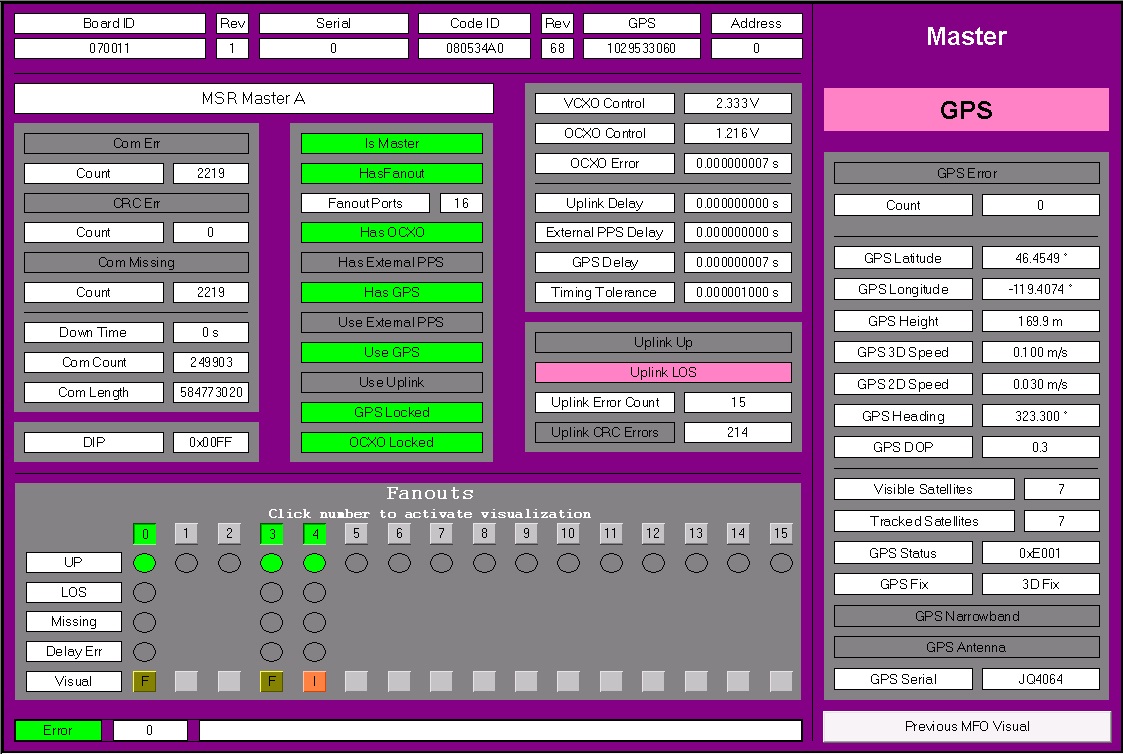 Master-fanout chassis without GPS receiver (timing fanout):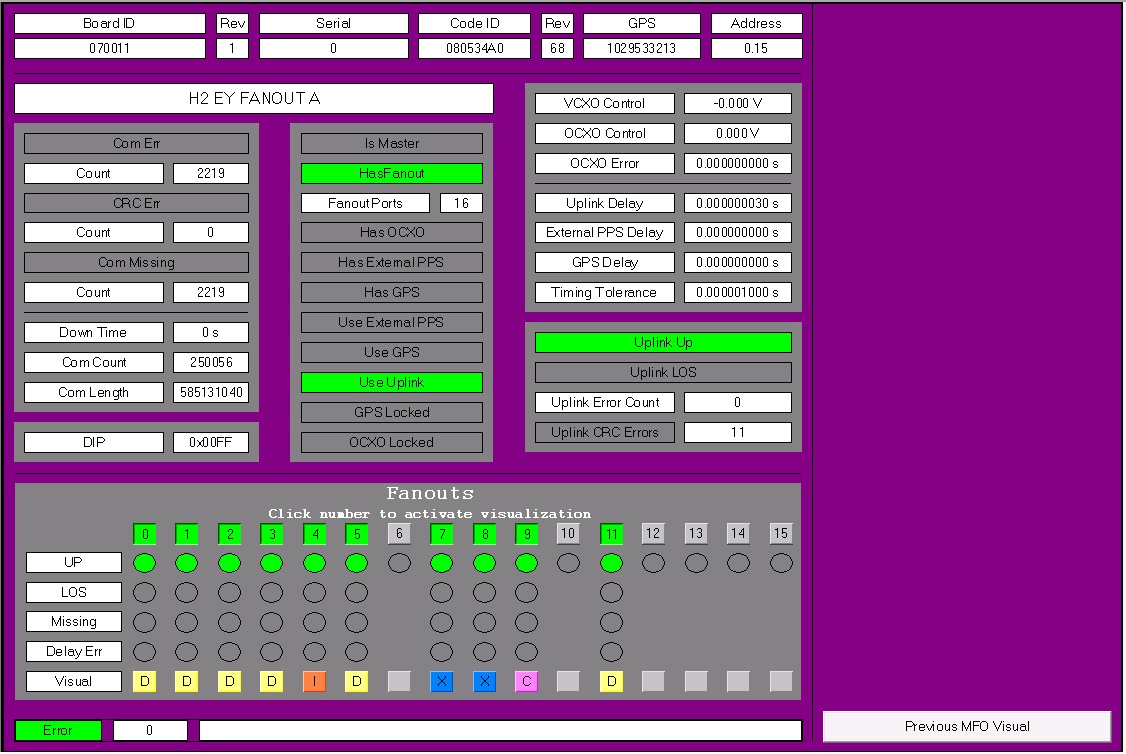 Visuals (master-fanout chassis)Master-fanout chassis with GPS receiver (timing master):Master-fanout chassis without GPS receiver (timing fanout):NameTimingMasterFanoutVisDescriptionThis is the visual for the timing master-fanout chassis. At the bottom each fanout-put port is listed. They can be turned made active or inactive. A link to the visual of the slave module is also provided. The name of the master-fanout chassis can be chosen freely.PlaceholderName: MFOType: TimingMasterFanoutStructDescription: Master-fanout information to be displayed.Visuals (slave modules)Comparator/frequency counter: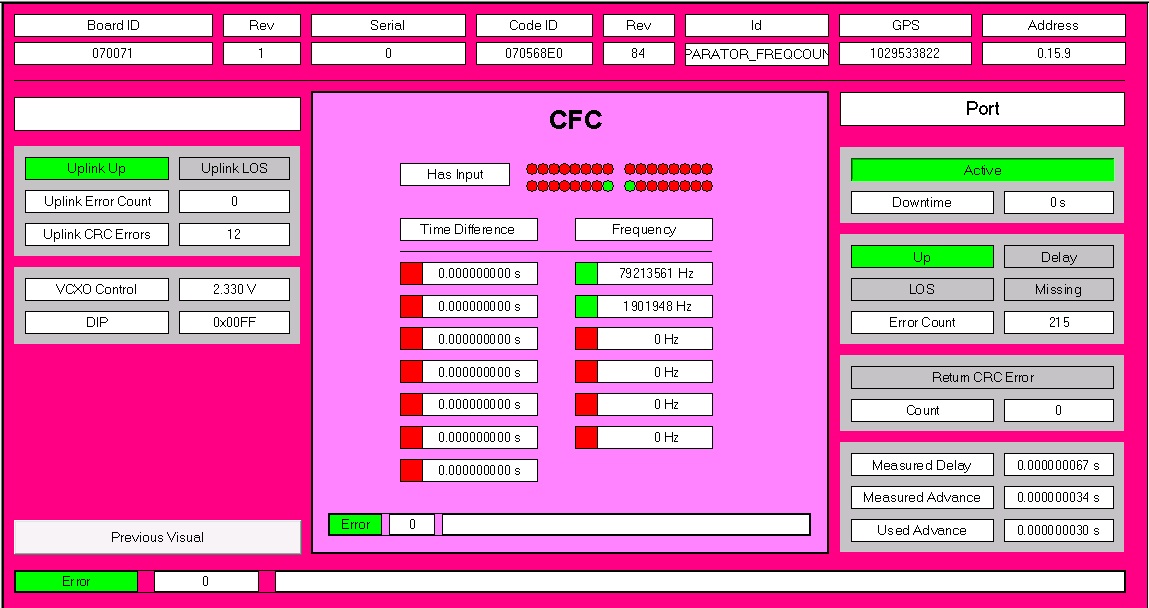 DuoTone: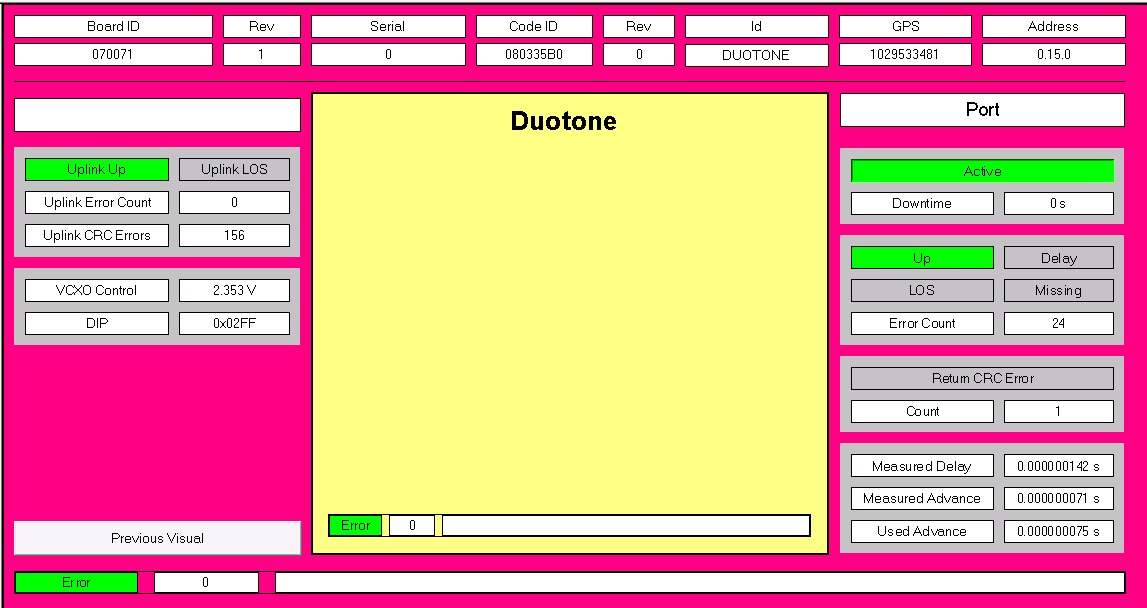 Fanout: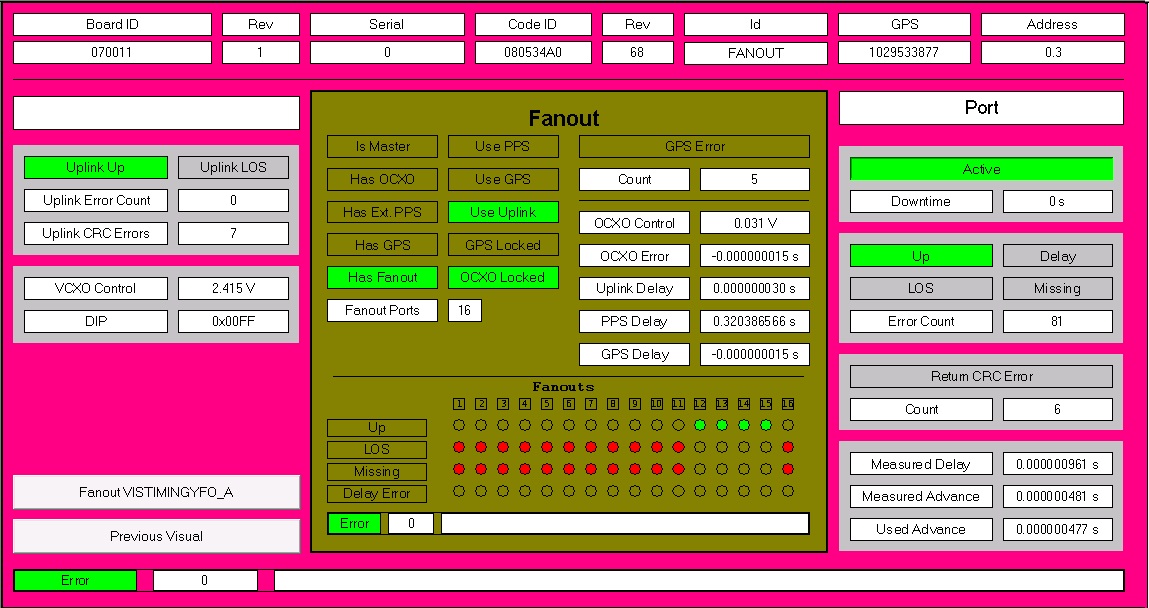 IRIG-B: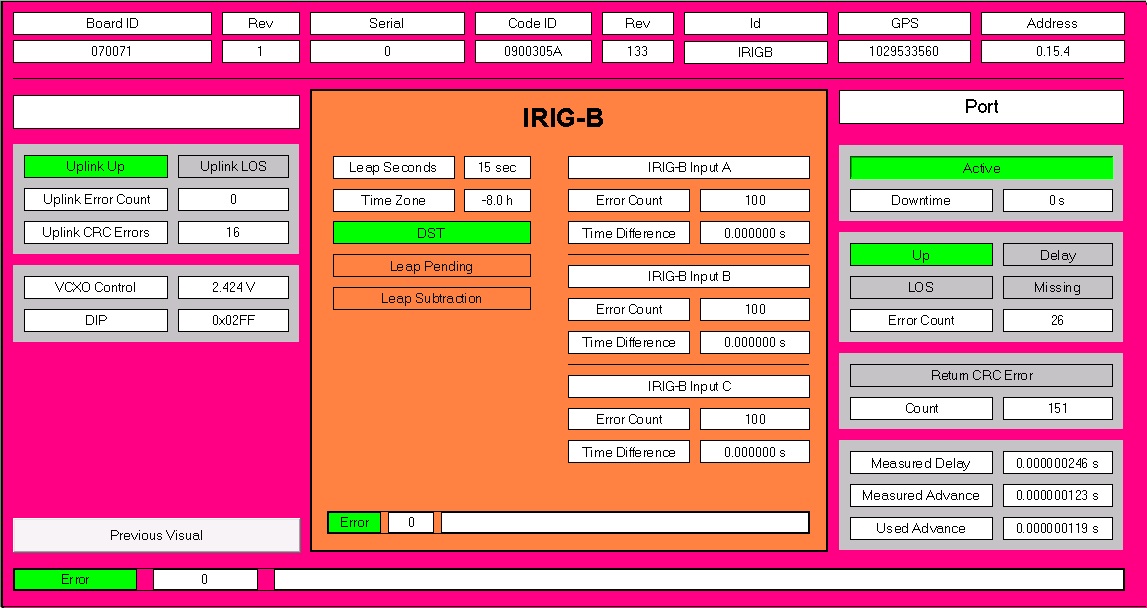 RF source: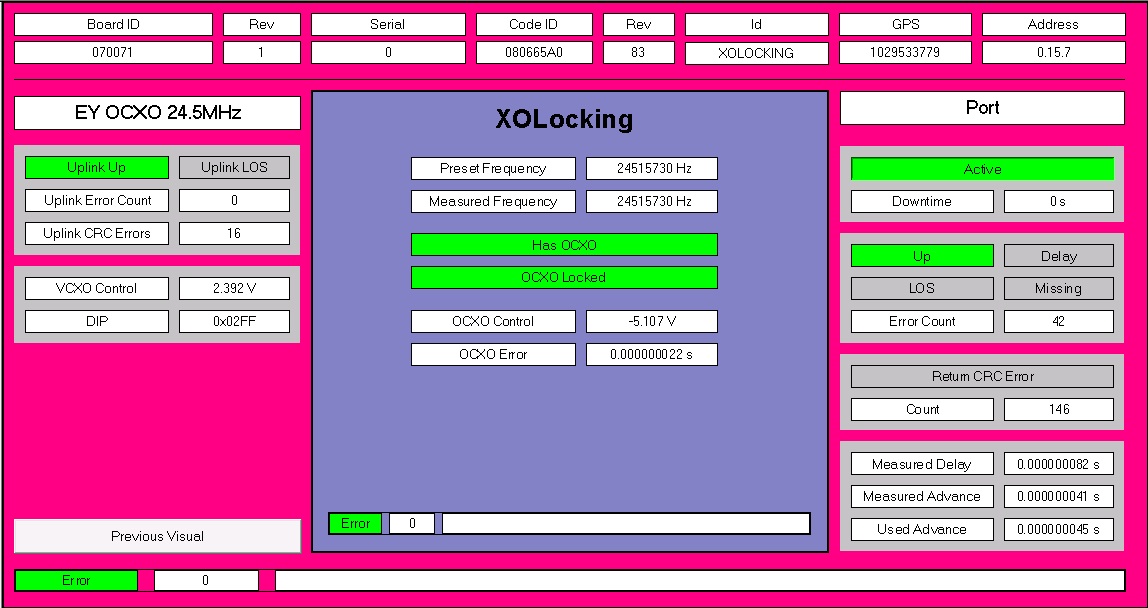 Visuals (slave modules)Comparator/frequency counter:DuoTone:Fanout:IRIG-B:RF source:NameTimingSlaveVisDescriptionThis visual contains the information about a slave module. A link to the previous visual (master-fanout chassis) is also provided. The name of the slave module can be chosen freely. The fanout slave interface also provides a link to the visual of the actual master-fanout chassis hooked up to this port.PlaceholderName: PortType: TimingFanoutStructDescription: Port and slave information to be displayed.